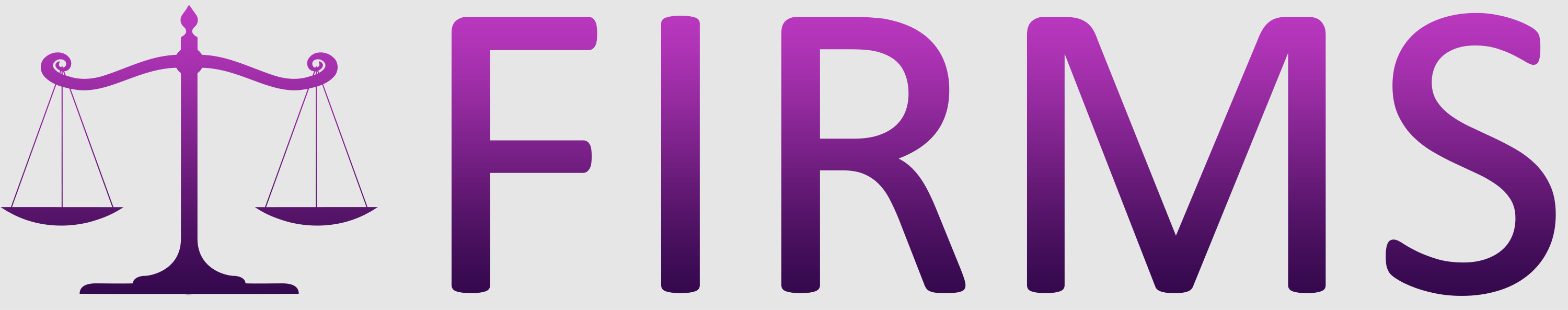 请填写以下所有部分并发送Email至安特百科（北京）技术发展有限公司：mall@antpedia.net：For details on the full technical specification of the scheme, please refer to the FIRMS Scheme Description.有关该方案完整的技术规格细节，请参阅FIRMS方案说明。Please fill in your address details below:请在下面填写您的详细地址：关于LGC AXIO PT 质控样：LGC AXIO提供先前轮次的能力验证剩余样品作为质控样，您可以选择这些样品进行纠偏调查，作为盲样来进行内部人员培训，考核或进行其他内部质量控制活动。实验员的结果可以直接通过PORTAL系统来进行Z值评价，并进行图表导出。关于LGC AXIO PT 重复样：重复样是指当前轮次能力验证样品的复制样，LGC AXIO的能力验证至多可以让13个人来参与并提交结果。如果您需要多人次参加，希望在进行能力验证时获得更多的样品量时，以购买重复样是你最佳的选择。待能力验证结束后，这些剩余的重复样就成为了质控样，您可以参考能力验证主报告中提供的参数，使用这些样品当做质控样来进行内部质量控制活动。如申请表内计划没有满足您的需求,请留下您的需求信息:如您对LGC AXIO 有任何疑问，请联系LGC AXIO 中国团队邮箱：PT.China@LGCGroup.com客服联系方式：400 921 6156客服邮箱：CNCS@LGCGroup.com网址：www.lgcstandards.com也可以联系授权经销商：安特百科（北京）技术发展有限公司联系方式：400-6699-117转2288Samples样品Samples样品Samples样品Round轮次Despatch Date发样日期Reporting Deadline汇报截止日期PT-FM-01 & PT-FM-02PT-FM-03PT-FM-04FM2992021/3/222021/5/04FM3032021/6/262021/9/06Sample样品编号Target analyte(s)分析物Presentation样品形式PT-FM-01 Poly vinyl chloride聚氯化乙烯2H; 13C0.5g in sealed amber vial琥珀瓶密封0.5gPT-FM-02 Caffeine咖啡因2H; 13C; 18O; 15N0.5g in sealed amber vial琥珀瓶密封0.5gPT-FM-03 Honey (bulk) 蜂蜜(散装)2H; 13C; 18O; 15N5g in sealed amber vial琥珀瓶密封5gPT-FM-04 Wine NEW酒2H; 13C; 18O; 15N5ml in sealed amber vial琥珀瓶密封5ml发送检测样品至：（中英文）寄送发票至：联系人姓名：联系人姓名：公司：公司：英文名称：地址：地址：电话： 英文地址：电话： 邮箱： 发送报告通知到:开票信息：联系人姓名：邮箱#；#当报告可以从在线报告系统PORTAL下载时，将向该地址发送电子邮件通知，请务必提供准确开票类型（请选择）：增值税普通发票（）；增值税专用发票（）开票抬头：增值税税号：增值税专用发票必填如果需要开具‘增值税专用发票’，请务必填写以下信息开票地址：开票银行：开票帐号：开票电话：能力验证计划需求能力验证计划需求能力验证计划需求能力验证计划需求基质分析物数量其他要求质控样品需求质控样品需求质控样品需求质控样品需求基质分析物数量其他要求